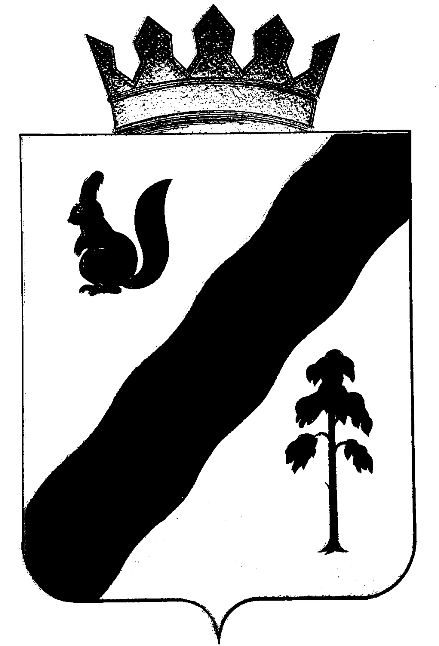 ПОСТАНОВЛЕНИЕАДМИНИСТРАЦИИ ГАЙНСКОГО МУНИЦИПАЛЬНОГО  ОКРУГАПЕРМСКОГО КРАЯ  25.05.2022                                                                                           № 387О внесении изменений в состав Комиссии по деламнесовершеннолетних и защите их прав Гайнскогомуниципального округа, утвержденногопостановлением администрации Гайнского муниципального округа  от 23.03.2021г  № 206/1   В связи с кадровыми изменениями,   администрация Гайнского муниципального  округа  ПОСТАНОВЛЯЕТ:1.Внести в состав Комиссии по делам несовершеннолетних и защите их прав Гайнского муниципального  округа, утвержденный постановлением администрации Гайнского муниципального округа  от 23.03.2021  № 206/1   «Об утверждении Положения об организации деятельности комиссии по делам несовершеннолетних и защите их прав Гайнского муниципального округа, её состава», следующие изменения:1.1. Позицию:« Панкова Маргарита Андреевна  – врач- - педиатр ГБУЗ ПК «Северная больница КПО», член комиссии»изложить в следующей редакции:« Мокрецова Елена Ивановна – врач – педиатр ГБУЗ ПК «Северная БКО», член комиссии».2.Настоящее Постановление вступает в силу с момента подписания и подлежит размещению на официальном сайте Гайнского муниципального округа.Глава муниципального  округа – глава  администрацииГайнского муниципального округа                                          Е.Г.Шалгинских